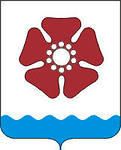 КОНТРОЛЬНО-СЧЕТНАЯ ПАЛАТА МУНИЦИПАЛЬНОГО ОБРАЗОВАНИЯ «СЕВЕРОДВИНСК»г. Северодвинск, 164500                                                                                       тел./факс (88184)52 39 82, 58 39 85ул. Бойчука, 3                                                                                                         е-mail: ksp77661@yandex.ru  Заключение № 51по проекту решения Совета депутатов Северодвинска «О внесении изменений в Приложение к решению Муниципального Совета Северодвинска от 27.10.2005 № 42»06 ноября 2018 года	Настоящее заключение подготовлено Контрольно-счетной палатой Северодвинска в соответствии с Федеральным законом от 07.02.2011 № 6-ФЗ «Об общих принципах организации и деятельности контрольно-счетных органов субъектов Российской Федерации и муниципальных образований», Положением о Контрольно-счетной палате муниципального образования «Северодвинск», утвержденным решением Совета депутатов Северодвинска от 28.11.2013 № 34, по проекту решения Совета депутатов Северодвинска «О внесении изменений в Приложение к решению Муниципального Совета Северодвинска от 27.10.2005 № 42» (далее – проект решения), внесенного Главой Северодвинска.Рассмотрев представленный проект решения с пояснительной запиской и приложенными документами, Контрольно-счетная палата Северодвинска отмечает следующее.Проектом решения предлагается с целью оптимизации налогообложения в виде единого налога на вмененный доход для отдельных видов деятельности, который установлен на территории муниципального образования «Северодвинск» решением Муниципального Совета Северодвинска от 27.10.2005 № 42 (далее – решение о ЕНВД), и увеличения поступлений в доход местного бюджета от применения данного режима налогообложения в сумме около 16 млн рублей увеличить значения корректирующего коэффициента К2 (далее – К2) по отдельным видам предпринимательской деятельности.В соответствии со статьей 346.26 Налогового кодекса Российской Федерации (далее - НК РФ) нормативными правовыми актами представительных органов муниципальных образований устанавливаются значения К2, указанного в статье 346.27 НК РФ, или значения данного коэффициента, учитывающие особенности ведения предпринимательской деятельности, которые в соответствии с пунктом 7 статьи 346.29 НК РФ определяются для всех категорий налогоплательщиков на период не менее чем календарный год и могут быть установлены в пределах от 0,005 до 1 включительно.В соответствии с частью 2 статьи 61.2 Бюджетного кодекса Российской Федерации в бюджеты городских округов зачисляются налоговые доходы от ЕНВД по нормативу 100 процентов. Согласно пояснительной записке при определении значений К2 в целях реализации положений Основных направлений бюджетной и налоговой политики муниципального образования «Северодвинск» на 2019 год и плановый период 2020 и 2021 годов, утвержденных постановлением Администрации Северодвинска от 08.10.2018 № 384-па, Финансовым управлением Администрации Северодвинска проведен анализ значений К2, установленных в других городских округах Архангельской области и г. Вологда. С учетом результатов анализа предлагается изменить значения К2 в сторону увеличения. При этом, значительное увеличение предлагается по видам деятельности в сфере бытовых услуг, до 12 раз. Контрольно-счетной палатой Северодвинска, при рассмотрении проекта решения, учитывалось, что значения К2 оставались неизменными с 2010 года, а величина налоговой базы регулировалась за счет применения коэффициента К1 (устанавливаемый на календарный год коэффициент-дефлятор). Отношение значения К1, применяемого в 2018 году, к значению К1, применявшегося в 2010 году, составляет 1,442, то есть, налоговая база, применяемая для расчета ЕНВД, за 8 лет увеличилась на 44,2 процента. В тоже время объемы оборота розничной торговли, общественного питания, платных услуг росли более значимыми темпами. Анализ нормативной базы муниципальных образований Северо-Западного федерального округа по вопросу установления значений К2, также показал на наличие заниженных значений К2, действующих на территории Северодвинска, в первую очередь в сфере бытовых услуг. Представленный проект решения в целом соответствует положениям законодательства Российской Федерации о налогах и сборах и имеет финансово-экономическое обоснование. Вместе с тем, при рассмотрении проекта решения, Контрольно-счетная палата Северодвинска обозначает следующее предложение:- в таблице пункта 3 статьи 346.29 НК РФ установлены значения «Физические показатели» и «Базовая доходность в месяц (рублей)» в отношении вида предпринимательской деятельности «Реализация товаров с использованием торговых автоматов». Действующей редакцией решения о ЕНВД значение К2 для данного вида деятельности не установлено. С целью исключения разночтений при применении значений К2 предлагается таблицу в пункте 1 проекта решения дополнить строкой и установить значение показателя для вида предпринимательской деятельности «Реализация товаров с использованием торговых автоматов».Контрольно-счетная палата Северодвинска рекомендует проект решения «О внесении изменений в Приложение к решению Муниципального Совета Северодвинска от 27.10.2005 № 42» к рассмотрению с учетом замечаний и предложений на заседании Совета депутатов Северодвинска.Председатель                                                                                                                       Р.В. Жириков